     № 60                                    от «17» мая 2023 годаОб обеспечении безопасности людей на водных объектах и открытии летнего купального сезона 2023 года на территории Солнечного сельского поселения       Во исполнение требований Федерального закона от 06.10.2003 года № 131-ФЗ «Об общих принципах местного самоуправления в Российской Федерации», в области обеспечения безопасности людей на водных объектах,постановления Правительства Российской Федерации от 14.12.2006 года № 769 «О порядке утверждения правил охраны жизни людей на водных объектах», постановления Правительства Республики Марий Эл от 24 августа 2009 года №194 «О мерах по обеспечению безопасности людей на водных объектах, охраны их жизни и здоровья в Республике Марий Эл» Солнечная сельская администрация п о с т а н о в л я е т:       1. Определить срок купального сезона на территории Солнечного сельского поселения с 02 июня по 06 августа 2023г. Место, отведенное для купания - водоем в 500 метрах от п. Солнечный.   2.  Запрещается на территории искусственных водоемов (песчанка) купание людей, так как не предназначено для купания и создает угрозу жизни и здоровью людей.   3. Обеспечить наличие и постоянный мониторинг на водном объекте, используемом для организованного купания и отдыха людей у воды, информационных стендов с материалами по предупреждению несчастных случаев с людьми на водных объектах и номерами телефонов вызова экстренных служб.   4. При получении неблагоприятного оперативного прогноза возникновения и развития чрезвычайных ситуаций, связанных с состоянием (изменением) погодных условий на территории Советского района, от единой дежурно-диспетчерской службы	района и (или) из других официальных источников принимать необходимые экстренные меры по защите населения и территорий от возможных чрезвычайных ситуаций, проводить оповещение населения, а также отдыхающих граждан, находящихся в местах купания и отдыха в границах поселения.        5. Проводить информирование населения о мерах безопасности на воде и случаях гибели людей, путем размещения информации (листовок) в местах отдыха у воды, местах массового нахождения людей (магазинах, кафе. подъездах домов и т.д.)      6. Назначить ответственного работника, главного специалиста Солнечной сельской администрации за осуществление мероприятий по обеспечению безопасности людей на водных объектах, охране их жизни и здоровья.         7. Настоящее постановление обнародовать, а также разместить в информационно-телекоммуникационной сети «Интернет» официальный интернет-портал Республики Марий Эл (адрес доступа: mari-el.gov.ru).     8. Постановление вступает в силу со дня его подписания.   9. Контроль за исполнением настоящего постановления оставляю за собой.      Глава Солнечнойсельской администрации	Е.Г. Ниемисто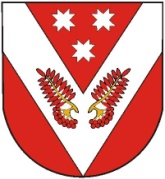 